Page 174. Exercice 4.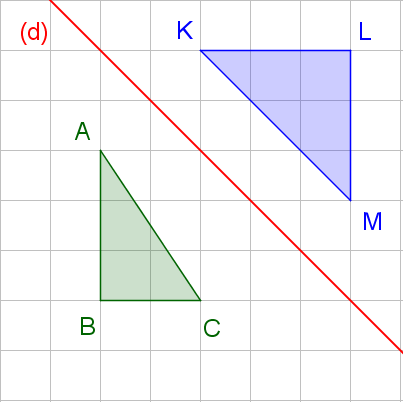  R1. A et K sont symétriques par rapport à (d) R2. C est le symétrique de M par rapport à (d) R3. ABC et KLM sont symétriques par rapport à (d) R4. KL = AB